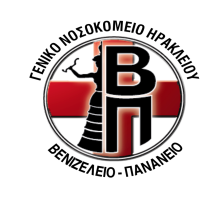 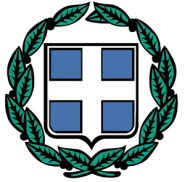 ΕΛΛΗΝΙΚΗ ΔΗΜΟΚΡΑΤΙΑ                                   ΥΠΟΥΡΓΕΙΟ ΥΓΕΙΑΣ ΥΓΕΙΟΝΟΜΙΚΗ ΠΕΡΙΦΕΡΕΙΑ ΚΡΗΤΗΣΓΝ  “ΒΕΝΙΖΕΛΕΙΟ - ΠΑΝΑΝΕΙΟ”Σ.Α.Ε.Κ.  ΕΙΔΙΚΟΤΗΤΑΣ «ΒΟΗΘΟΣ ΝΟΣΗΛΕΥΤΙΚΗΣ ΓΕΝΙΚΗΣ ΝΟΣΗΛΕΙΑΣ»Λεωφόρος Κνωσσού  ΤΚ 71409		Τηλ.: 2813403828,-3860                                                                                                                     e-mail: iek.venizeleio@gmail.com                          Από: Επώνυμο:………………………………………………………Όνομα:…………………………………………………………..Πατρώνυμο:…………………………………………………..Δ/νση:……………………………………………………………Τηλ.:……………………………………………………………….ΑΔΤ:……………………………………………………………….ΑΜΚΑ:……………………………………………………………Ε- mail:…………………………………………………………….Τμήμα εργασίας:……………………………………………..Θέση εργασίας:………………………………………………Προς:Σ.Α.Ε.Κ.  Γ.Ν.Η «Βενιζέλειο»Αιτούμαι να διδάξω στο Σ.Α.Ε.Κ., εξάμηνο …………. ……………..……………………………………………………..………………………………………………………………….. …………………………………………………………………………..…………………………………………………………………………..…………………………………………………………………………..……………………………………………………………………………Δηλώνω ότι διαθέτω τα προσόντα που έχω σημειώσει στους πίνακες που ακολουθούν και σας τα επισυνάπτω.Ηράκλειο……………………………Ο αιτών/ούσα